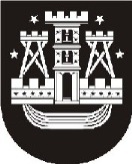 KLAIPĖDOS MIESTO SAVIVALDYBĖS ADMINISTRACIJOS DIREKTORIUSĮSAKYMASDĖL VIETOVĖS LYGMENS TERITORIJŲ PLANAVIMO DOKUMENTO KOREKTŪROS RENGIMO TIKSLŲNr.KlaipėdaVadovaudamasis Lietuvos Respublikos teritorijų planavimo įstatymo 24 straipsnio 5 dalimi ir Klaipėdos miesto savivaldybės administracijos direktoriaus 2021 m. lapkričio 22 d. įsakymu Nr. AD2-2259 „Dėl pritarimo vietovės lygmens teritorijų planavimo dokumento koregavimo iniciatyvai“:1. Nustatau, kad pradedama rengti vietovės lygmens teritorijų planavimo dokumento – Žemės sklypo Paryžiaus Komunos g. 24A, Klaipėdoje, detaliojo plano, patvirtinto Klaipėdos mieto savivaldybės tarybos 1999 m. sausio 28 d. sprendimu Nr. 13, korektūros, patvirtintos Klaipėdos miesto savivaldybės administracijos direktoriaus 2016 m. rugpjūčio 12 d. įsakymu Nr. AD1-2467 „Dėl žemės sklypo Paryžiaus Komunos g. 24A, Klaipėdoje, detaliojo plano korektūros patvirtinimo“, korektūra. Korektūros rengimo tikslai – teisės aktų nustatyta tvarka atlikti žemės sklypo ribų ir ploto pakeitimus (padalinti žemės sklypą) bei detalizuojant bendrojo plano sprendinius naujai suformuotiems sklypams nustatyti teritorijos naudojimo reglamento reikalavimus, neprieštaraujant įstatymų ir kitų teisės aktų reikalavimams bei Teritorijų planavimo įstatymo 4 straipsnio 4 dalyje nurodytų teritorijų planavimo dokumentų sprendiniams. 2. Įpareigoju Urbanistikos ir architektūros skyrių parengti planavimo darbų programą, joje nustatyti nagrinėjamą teritoriją, teritorijų planavimo proceso inicijavimo sutarties projektą ir pateikti teritorijų planavimo dokumento korektūros rengimo iniciatoriui UAB „Marimatas“.3. Įpareigoju Urbanistikos ir architektūros skyrių paskelbti šį įsakymą Klaipėdos miesto savivaldybės interneto svetainėje ir Lietuvos Respublikos teritorijų planavimo dokumentų rengimo ir teritorijų planavimo proceso valstybinės priežiūros informacinėje sistemoje (TPDRIS).Šis įsakymas gali būti skundžiamas Lietuvos administracinių ginčų komisijos Klaipėdos apygardos skyriui (H. Manto g. 37, 92236 Klaipėda) arba Regionų apygardos administraciniam teismui, skundą (prašymą) paduodant bet kuriuose šio teismo rūmuose, per vieną mėnesį nuo šio įsakymo paskelbimo dienos.Savivaldybės administracijos direktoriusGintaras Neniškis